Entidad Federativa _________________Para brindarle un mejor servicio, sírvase proporcionar todos los datos que se le solicitan, los cuales son obligatorios y bajo protesta de decir verdad. Este formato deberá ser llenado con letra de molde legible y los datos serán incorporados y tratados con fines de control y seguimiento en el Sistema y protegidos conforme a lo establecido en la Ley Federal de Transparencia y Acceso a la Información Pública Gubernamental y demás normatividad aplicable.*Nota: Los datos de referencia son obligatorios.“Este programa es público, ajeno a cualquier partido político. Queda prohibido el uso para fines distintos a los establecidos en el Programa”."Para cualquier aclaración, duda y/o comentario con respecto a este trámite, sírvase llamar a los teléfonos 01-800 841-20-20, 3000 4100 ext. 34172, 3000 4100 ext. 34157 de la Secretaría del Trabajo y Previsión Social”. Este formato podrá reproducirse libremente, siempre y cuando no se altere su contenido y la impresión de los mismos se haga en hojas blancas tamaño carta.Fecha:DDMMAAAADatos PersonalesDatos PersonalesDatos PersonalesDatos PersonalesDatos PersonalesDatos PersonalesDatos PersonalesDatos PersonalesDatos PersonalesDatos PersonalesDatos PersonalesDatos PersonalesDatos PersonalesDatos PersonalesDatos PersonalesDatos PersonalesDatos PersonalesDatos PersonalesDatos PersonalesDatos PersonalesDatos PersonalesDatos PersonalesDatos PersonalesDatos PersonalesDatos PersonalesDatos PersonalesDatos de la clave única de Registro de Población Datos de la clave única de Registro de Población Datos de la clave única de Registro de Población Datos de la clave única de Registro de Población Datos de la clave única de Registro de Población Datos de la clave única de Registro de Población Datos de la clave única de Registro de Población Datos de la clave única de Registro de Población Datos de la clave única de Registro de Población Datos de la clave única de Registro de Población Datos de la clave única de Registro de Población Datos de la clave única de Registro de Población Datos de la clave única de Registro de Población Datos de la clave única de Registro de Población Datos de la clave única de Registro de Población Datos de la clave única de Registro de Población Datos de la clave única de Registro de Población Datos de la clave única de Registro de Población Datos de la clave única de Registro de Población Datos de la clave única de Registro de Población Datos de la clave única de Registro de Población Datos de la clave única de Registro de Población Datos de la clave única de Registro de Población Datos de la clave única de Registro de Población Datos de la clave única de Registro de Población Datos de la clave única de Registro de Población La CURP te servirá como identificador para tu registro en el Servicio Nacional de EmpleoLa CURP te servirá como identificador para tu registro en el Servicio Nacional de EmpleoLa CURP te servirá como identificador para tu registro en el Servicio Nacional de EmpleoLa CURP te servirá como identificador para tu registro en el Servicio Nacional de EmpleoLa CURP te servirá como identificador para tu registro en el Servicio Nacional de EmpleoLa CURP te servirá como identificador para tu registro en el Servicio Nacional de EmpleoLa CURP te servirá como identificador para tu registro en el Servicio Nacional de EmpleoLa CURP te servirá como identificador para tu registro en el Servicio Nacional de EmpleoLa CURP te servirá como identificador para tu registro en el Servicio Nacional de EmpleoLa CURP te servirá como identificador para tu registro en el Servicio Nacional de EmpleoLa CURP te servirá como identificador para tu registro en el Servicio Nacional de EmpleoLa CURP te servirá como identificador para tu registro en el Servicio Nacional de EmpleoLa CURP te servirá como identificador para tu registro en el Servicio Nacional de EmpleoLa CURP te servirá como identificador para tu registro en el Servicio Nacional de EmpleoLa CURP te servirá como identificador para tu registro en el Servicio Nacional de EmpleoLa CURP te servirá como identificador para tu registro en el Servicio Nacional de EmpleoLa CURP te servirá como identificador para tu registro en el Servicio Nacional de EmpleoLa CURP te servirá como identificador para tu registro en el Servicio Nacional de EmpleoLa CURP te servirá como identificador para tu registro en el Servicio Nacional de EmpleoLa CURP te servirá como identificador para tu registro en el Servicio Nacional de EmpleoLa CURP te servirá como identificador para tu registro en el Servicio Nacional de EmpleoLa CURP te servirá como identificador para tu registro en el Servicio Nacional de EmpleoLa CURP te servirá como identificador para tu registro en el Servicio Nacional de EmpleoLa CURP te servirá como identificador para tu registro en el Servicio Nacional de EmpleoLa CURP te servirá como identificador para tu registro en el Servicio Nacional de EmpleoLa CURP te servirá como identificador para tu registro en el Servicio Nacional de EmpleoNombre(S)Nombre(S)Nombre(S)Nombre(S)Nombre(S)Nombre(S)Nombre(S)Nombre(S)Nombre(S)Nombre(S)Nombre(S)Nombre(S)Nombre(S)Nombre(S)Nombre(S)Primer apellidoPrimer apellidoPrimer apellidoPrimer apellidoPrimer apellidoSegundo apellidoSegundo apellidoSegundo apellidoSegundo apellidoSegundo apellidoSegundo apellidoSexo                         (    ) Hombre                        (    ) MujerSexo                         (    ) Hombre                        (    ) MujerSexo                         (    ) Hombre                        (    ) MujerSexo                         (    ) Hombre                        (    ) MujerSexo                         (    ) Hombre                        (    ) MujerSexo                         (    ) Hombre                        (    ) MujerSexo                         (    ) Hombre                        (    ) MujerSexo                         (    ) Hombre                        (    ) MujerSexo                         (    ) Hombre                        (    ) MujerSexo                         (    ) Hombre                        (    ) MujerSexo                         (    ) Hombre                        (    ) MujerSexo                         (    ) Hombre                        (    ) MujerSexo                         (    ) Hombre                        (    ) MujerSexo                         (    ) Hombre                        (    ) MujerSexo                         (    ) Hombre                        (    ) MujerSexo                         (    ) Hombre                        (    ) MujerSexo                         (    ) Hombre                        (    ) MujerSexo                         (    ) Hombre                        (    ) MujerSexo                         (    ) Hombre                        (    ) MujerSexo                         (    ) Hombre                        (    ) MujerSexo                         (    ) Hombre                        (    ) MujerSexo                         (    ) Hombre                        (    ) MujerSexo                         (    ) Hombre                        (    ) MujerSexo                         (    ) Hombre                        (    ) MujerSexo                         (    ) Hombre                        (    ) MujerSexo                         (    ) Hombre                        (    ) MujerFecha de NacimientoFecha de NacimientoFecha de NacimientoFecha de NacimientoFecha de NacimientoEdadEdadEdadLugar de nacimientoLugar de nacimientoLugar de nacimientoLugar de nacimientoEstado civilEstado civilEstado civilEstado civilEstado civilEstado civilEstado civilEstado civilEstado civilEstado civilEstado civilEstado civilEstado civilEstado civildíamesmesañoañoSoltero (    )      Casado (    )      Viudo (    )      Divorciado (    )Soltero (    )      Casado (    )      Viudo (    )      Divorciado (    )Soltero (    )      Casado (    )      Viudo (    )      Divorciado (    )Soltero (    )      Casado (    )      Viudo (    )      Divorciado (    )Soltero (    )      Casado (    )      Viudo (    )      Divorciado (    )Soltero (    )      Casado (    )      Viudo (    )      Divorciado (    )Soltero (    )      Casado (    )      Viudo (    )      Divorciado (    )Soltero (    )      Casado (    )      Viudo (    )      Divorciado (    )Soltero (    )      Casado (    )      Viudo (    )      Divorciado (    )Soltero (    )      Casado (    )      Viudo (    )      Divorciado (    )Soltero (    )      Casado (    )      Viudo (    )      Divorciado (    )Soltero (    )      Casado (    )      Viudo (    )      Divorciado (    )Soltero (    )      Casado (    )      Viudo (    )      Divorciado (    )Soltero (    )      Casado (    )      Viudo (    )      Divorciado (    )Domicilio actualDomicilio actualDomicilio actualDomicilio actualDomicilio actualDomicilio actualDomicilio actualDomicilio actualDomicilio actualDomicilio actualDomicilio actualDomicilio actualDomicilio actualDomicilio actualDomicilio actualDomicilio actualDomicilio actualDomicilio actualDomicilio actualDomicilio actualDomicilio actualDomicilio actualDomicilio actualDomicilio actualDomicilio actualDomicilio actualCalleCalleCalleCalleCalleCalleCalleCalleCalleCalleCalleCalleCalleCalleCalleCalleNúmero ExteriorNúmero ExteriorNúmero ExteriorNúmero ExteriorNúmero ExteriorNúmero InteriorNúmero InteriorNúmero InteriorNúmero InteriorNúmero InteriorEntre que calles____________________________________________________  y  _______________________________________________________Entre que calles____________________________________________________  y  _______________________________________________________Entre que calles____________________________________________________  y  _______________________________________________________Entre que calles____________________________________________________  y  _______________________________________________________Entre que calles____________________________________________________  y  _______________________________________________________Entre que calles____________________________________________________  y  _______________________________________________________Entre que calles____________________________________________________  y  _______________________________________________________Entre que calles____________________________________________________  y  _______________________________________________________Entre que calles____________________________________________________  y  _______________________________________________________Entre que calles____________________________________________________  y  _______________________________________________________Entre que calles____________________________________________________  y  _______________________________________________________Entre que calles____________________________________________________  y  _______________________________________________________Entre que calles____________________________________________________  y  _______________________________________________________Entre que calles____________________________________________________  y  _______________________________________________________Entre que calles____________________________________________________  y  _______________________________________________________Entre que calles____________________________________________________  y  _______________________________________________________Entre que calles____________________________________________________  y  _______________________________________________________Entre que calles____________________________________________________  y  _______________________________________________________Entre que calles____________________________________________________  y  _______________________________________________________Entre que calles____________________________________________________  y  _______________________________________________________Entre que calles____________________________________________________  y  _______________________________________________________Entre que calles____________________________________________________  y  _______________________________________________________Entre que calles____________________________________________________  y  _______________________________________________________Entre que calles____________________________________________________  y  _______________________________________________________Entre que calles____________________________________________________  y  _______________________________________________________Entre que calles____________________________________________________  y  _______________________________________________________Entidad federativa donde radicasEntidad federativa donde radicasEntidad federativa donde radicasEntidad federativa donde radicasMunicipio o delegaciónMunicipio o delegaciónMunicipio o delegaciónMunicipio o delegaciónMunicipio o delegaciónMunicipio o delegaciónMunicipio o delegaciónLocalidadLocalidadLocalidadLocalidadLocalidadLocalidadColoniaColoniaColoniaColoniaColoniaCódigo PostalCódigo PostalCódigo PostalCódigo PostalConfidencialidad de datosConfidencialidad de datosConfidencialidad de datosConfidencialidad de datosConfidencialidad de datosConfidencialidad de datosConfidencialidad de datosConfidencialidad de datosConfidencialidad de datosConfidencialidad de datosConfidencialidad de datosConfidencialidad de datosConfidencialidad de datosConfidencialidad de datosConfidencialidad de datosConfidencialidad de datosConfidencialidad de datosConfidencialidad de datosConfidencialidad de datosConfidencialidad de datosConfidencialidad de datosConfidencialidad de datosConfidencialidad de datosConfidencialidad de datosConfidencialidad de datosConfidencialidad de datos¿Deseas que tus datos personales (CURP y domicilio) permanezcan confidenciales para el contacto inicial con las empresas?¿Deseas que tus datos personales (CURP y domicilio) permanezcan confidenciales para el contacto inicial con las empresas?¿Deseas que tus datos personales (CURP y domicilio) permanezcan confidenciales para el contacto inicial con las empresas?¿Deseas que tus datos personales (CURP y domicilio) permanezcan confidenciales para el contacto inicial con las empresas?¿Deseas que tus datos personales (CURP y domicilio) permanezcan confidenciales para el contacto inicial con las empresas?¿Deseas que tus datos personales (CURP y domicilio) permanezcan confidenciales para el contacto inicial con las empresas?¿Deseas que tus datos personales (CURP y domicilio) permanezcan confidenciales para el contacto inicial con las empresas?¿Deseas que tus datos personales (CURP y domicilio) permanezcan confidenciales para el contacto inicial con las empresas?¿Deseas que tus datos personales (CURP y domicilio) permanezcan confidenciales para el contacto inicial con las empresas?¿Deseas que tus datos personales (CURP y domicilio) permanezcan confidenciales para el contacto inicial con las empresas?¿Deseas que tus datos personales (CURP y domicilio) permanezcan confidenciales para el contacto inicial con las empresas?¿Deseas que tus datos personales (CURP y domicilio) permanezcan confidenciales para el contacto inicial con las empresas?¿Deseas que tus datos personales (CURP y domicilio) permanezcan confidenciales para el contacto inicial con las empresas?¿Deseas que tus datos personales (CURP y domicilio) permanezcan confidenciales para el contacto inicial con las empresas?¿Deseas que tus datos personales (CURP y domicilio) permanezcan confidenciales para el contacto inicial con las empresas?¿Deseas que tus datos personales (CURP y domicilio) permanezcan confidenciales para el contacto inicial con las empresas?¿Deseas que tus datos personales (CURP y domicilio) permanezcan confidenciales para el contacto inicial con las empresas?¿Deseas que tus datos personales (CURP y domicilio) permanezcan confidenciales para el contacto inicial con las empresas?¿Deseas que tus datos personales (CURP y domicilio) permanezcan confidenciales para el contacto inicial con las empresas?¿Deseas que tus datos personales (CURP y domicilio) permanezcan confidenciales para el contacto inicial con las empresas?¿Deseas que tus datos personales (CURP y domicilio) permanezcan confidenciales para el contacto inicial con las empresas?¿Deseas que tus datos personales (CURP y domicilio) permanezcan confidenciales para el contacto inicial con las empresas?SI (     )SI (     )SI (     )NO (     )Datos de contactoDatos de contactoDatos de contactoDatos de contactoDatos de contactoDatos de contactoDatos de contactoDatos de contactoDatos de contactoDatos de contactoDatos de contactoDatos de contactoDatos de contactoDatos de contactoDatos de contactoDatos de contactoDatos de contactoDatos de contactoDatos de contactoDatos de contactoDatos de contactoDatos de contactoDatos de contactoDatos de contactoDatos de contactoDatos de contactoTeléfono: Debes anotar un total de 10 dígitos (Clave LADA + Teléfono)Teléfono: Debes anotar un total de 10 dígitos (Clave LADA + Teléfono)Teléfono: Debes anotar un total de 10 dígitos (Clave LADA + Teléfono)Teléfono: Debes anotar un total de 10 dígitos (Clave LADA + Teléfono)Teléfono: Debes anotar un total de 10 dígitos (Clave LADA + Teléfono)Teléfono: Debes anotar un total de 10 dígitos (Clave LADA + Teléfono)Teléfono: Debes anotar un total de 10 dígitos (Clave LADA + Teléfono)Teléfono: Debes anotar un total de 10 dígitos (Clave LADA + Teléfono)Teléfono: Debes anotar un total de 10 dígitos (Clave LADA + Teléfono)Teléfono: Debes anotar un total de 10 dígitos (Clave LADA + Teléfono)Teléfono: Debes anotar un total de 10 dígitos (Clave LADA + Teléfono)Teléfono: Debes anotar un total de 10 dígitos (Clave LADA + Teléfono)Teléfono: Debes anotar un total de 10 dígitos (Clave LADA + Teléfono)Teléfono: Debes anotar un total de 10 dígitos (Clave LADA + Teléfono)Teléfono: Debes anotar un total de 10 dígitos (Clave LADA + Teléfono)Teléfono: Debes anotar un total de 10 dígitos (Clave LADA + Teléfono)Teléfono: Debes anotar un total de 10 dígitos (Clave LADA + Teléfono)Teléfono: Debes anotar un total de 10 dígitos (Clave LADA + Teléfono)Teléfono: Debes anotar un total de 10 dígitos (Clave LADA + Teléfono)Teléfono: Debes anotar un total de 10 dígitos (Clave LADA + Teléfono)Teléfono: Debes anotar un total de 10 dígitos (Clave LADA + Teléfono)Teléfono: Debes anotar un total de 10 dígitos (Clave LADA + Teléfono)Teléfono: Debes anotar un total de 10 dígitos (Clave LADA + Teléfono)Teléfono: Debes anotar un total de 10 dígitos (Clave LADA + Teléfono)Teléfono: Debes anotar un total de 10 dígitos (Clave LADA + Teléfono)Teléfono: Debes anotar un total de 10 dígitos (Clave LADA + Teléfono)Teléfono FijoTeléfono FijoPAÍSPAÍSLADALADALADATELÉFONOTELÉFONOTELÉFONOTELÉFONOTELÉFONOTELÉFONOTELÉFONOTELÉFONOTELÉFONONO TENGONO TENGOTeléfono FijoTeléfono FijoPersonalPersonalPersonalPersonalTeléfono FijoTeléfono FijoTeléfono FijoTeléfono FijoReferencia*Referencia*Referencia*Referencia*Teléfono FijoTeléfono FijoTeléfono MóvilTeléfono MóvilCLAVECLAVECLAVECLAVECLAVECLAVETELÉFONOTELÉFONOTELÉFONOTELÉFONOTELÉFONO INTELIGENTETELÉFONO INTELIGENTETELÉFONO INTELIGENTETELÉFONO INTELIGENTENO TENGONO TENGOTeléfono MóvilTeléfono MóvilPersonalPersonalPersonalPersonalTeléfono MóvilTeléfono MóvilTeléfono MóvilTeléfono MóvilReferencia*Referencia*Referencia*Referencia*Teléfono MóvilTeléfono MóvilCorreo electrónicoCorreo electrónicoUSUARIOUSUARIOUSUARIOUSUARIOUSUARIOUSUARIODOMINIODOMINIODOMINIODOMINIODOMINIODOMINIODOMINIODOMINIODOMINIONO TENGONO TENGOCorreo electrónicoCorreo electrónicoPersonalPersonalPersonalPersonal@Correo electrónicoCorreo electrónicoCorreo electrónicoCorreo electrónicoReferencia*Referencia*Referencia*Referencia*@Correo electrónicoCorreo electrónicoOtros medios de contactoOtros medios de contactoOtros medios de contactoOtros medios de contactoOtros medios de contactoTwitter_______________________________________________Twitter_______________________________________________Twitter_______________________________________________Twitter_______________________________________________Twitter_______________________________________________Facebook______________________________________________Facebook______________________________________________Facebook______________________________________________Facebook______________________________________________Facebook______________________________________________Escolaridad y otros conocimientosEscolaridad y otros conocimientosEscolaridad y otros conocimientosEscolaridad y otros conocimientosEscolaridad y otros conocimientosEstudiosEstudiosEstudiosEstudiosEstudiosÚltimo grado de estudiosCarrera o especialidadCarrera o especialidadCarrera o especialidadSituación académica¿Realizaste tus estudios con apoyo de PROSPERA Programa de Inclusión Social?(     ) Si(     ) NoSi cuenta con No. de Familia ID PROSPERA anótalo en el siguiente recuadro: ¿Realizaste tus estudios con apoyo de PROSPERA Programa de Inclusión Social?(     ) Si(     ) NoSi cuenta con No. de Familia ID PROSPERA anótalo en el siguiente recuadro: ¿Realizaste tus estudios con apoyo de PROSPERA Programa de Inclusión Social?(     ) Si(     ) NoSi cuenta con No. de Familia ID PROSPERA anótalo en el siguiente recuadro: ¿Realizaste tus estudios con apoyo de PROSPERA Programa de Inclusión Social?(     ) Si(     ) NoSi cuenta con No. de Familia ID PROSPERA anótalo en el siguiente recuadro: ¿Realizaste tus estudios con apoyo de PROSPERA Programa de Inclusión Social?(     ) Si(     ) NoSi cuenta con No. de Familia ID PROSPERA anótalo en el siguiente recuadro: IdiomasIdiomasIdiomasIdiomasIdiomasIdioma adicional al nativoIdioma adicional al nativoDominio del idiomaCertificaciónCertificaciónComputaciónComputaciónComputaciónComputaciónComputaciónConocimientos en computación Puedes seleccionar más de una opción(     ) Ninguno(     ) Procesador de textos(     ) Hojas de Cálculo(     ) Internet o correo electrónico(     ) Redes socialesOtros conocimientos en computación______________________________________________________________________________________________________________________________________________________________________________________________________________________________________________________________________________________Conocimientos en computación Puedes seleccionar más de una opción(     ) Ninguno(     ) Procesador de textos(     ) Hojas de Cálculo(     ) Internet o correo electrónico(     ) Redes socialesOtros conocimientos en computación______________________________________________________________________________________________________________________________________________________________________________________________________________________________________________________________________________________Conocimientos en computación Puedes seleccionar más de una opción(     ) Ninguno(     ) Procesador de textos(     ) Hojas de Cálculo(     ) Internet o correo electrónico(     ) Redes socialesOtros conocimientos en computación______________________________________________________________________________________________________________________________________________________________________________________________________________________________________________________________________________________Conocimientos en computación Puedes seleccionar más de una opción(     ) Ninguno(     ) Procesador de textos(     ) Hojas de Cálculo(     ) Internet o correo electrónico(     ) Redes socialesOtros conocimientos en computación______________________________________________________________________________________________________________________________________________________________________________________________________________________________________________________________________________________Conocimientos en computación Puedes seleccionar más de una opción(     ) Ninguno(     ) Procesador de textos(     ) Hojas de Cálculo(     ) Internet o correo electrónico(     ) Redes socialesOtros conocimientos en computación______________________________________________________________________________________________________________________________________________________________________________________________________________________________________________________________________________________Habilidades y aptitudesSelecciona máximo 5 habilidades y aptitudes que te caracterizanHabilidades y aptitudesSelecciona máximo 5 habilidades y aptitudes que te caracterizanHabilidades y aptitudesSelecciona máximo 5 habilidades y aptitudes que te caracterizanHabilidades y aptitudesSelecciona máximo 5 habilidades y aptitudes que te caracterizanHabilidades y aptitudesSelecciona máximo 5 habilidades y aptitudes que te caracterizanHabilidades y aptitudesSelecciona máximo 5 habilidades y aptitudes que te caracterizanHabilidades y aptitudesSelecciona máximo 5 habilidades y aptitudes que te caracterizanHabilidades y aptitudesSelecciona máximo 5 habilidades y aptitudes que te caracterizanHabilidades y aptitudesSelecciona máximo 5 habilidades y aptitudes que te caracterizanHabilidades y aptitudesSelecciona máximo 5 habilidades y aptitudes que te caracterizanHabilidades y aptitudesSelecciona máximo 5 habilidades y aptitudes que te caracterizanHabilidades y aptitudesSelecciona máximo 5 habilidades y aptitudes que te caracterizanHabilidades y aptitudesSelecciona máximo 5 habilidades y aptitudes que te caracterizanHabilidades y aptitudesSelecciona máximo 5 habilidades y aptitudes que te caracterizanAutonomíaAutonomíaAutonomíaLiderazgoLiderazgoLiderazgoLiderazgoLiderazgoAdaptación al cambioAdaptación al cambioAdaptación al cambioRazonamiento Lógico-matemáticoRazonamiento Lógico-matemáticoRazonamiento Lógico-matemáticoOrientación a resultadosOrientación a resultadosOrientación a resultadosOrientación a resultadosOrientación a resultadosTolerancia a la presiónTolerancia a la presiónTolerancia a la presiónNegociaciónNegociaciónNegociaciónOrientación al clienteOrientación al clienteOrientación al clienteOrientación al clienteOrientación al clienteMejora continuaMejora continuaMejora continuaPensamiento críticoPensamiento críticoPensamiento críticoCompromisoCompromisoCompromisoCompromisoCompromisoAnálisis y solución de problemasAnálisis y solución de problemasAnálisis y solución de problemasTrabajo en equipoTrabajo en equipoTrabajo en equipoCreatividad e innovaciónCreatividad e innovaciónCreatividad e innovaciónCreatividad e innovaciónCreatividad e innovaciónPlaneación estratégicaPlaneación estratégicaPlaneación estratégicaMotivaciónMotivaciónMotivaciónCalidad en el trabajoCalidad en el trabajoCalidad en el trabajoCalidad en el trabajoCalidad en el trabajoComunicaciónComunicaciónComunicaciónProactividadProactividadProactividadAprendizaje constanteAprendizaje constanteAprendizaje constanteAprendizaje constanteAprendizaje constanteExpectativa y experiencia laboralExpectativa y experiencia laboralExpectativa y experiencia laboralExpectativa y experiencia laboralExpectativa y experiencia laboralExpectativa y experiencia laboralExpectativa y experiencia laboralExpectativa y experiencia laboralExpectativa y experiencia laboralExpectativa y experiencia laboralExpectativa y experiencia laboralExpectativa y experiencia laboralExpectativa y experiencia laboralExpectativa y experiencia laboralExpectativas laboralesExpectativas laboralesExpectativas laboralesExpectativas laboralesExpectativas laboralesExpectativas laboralesExpectativas laboralesExpectativas laboralesExpectativas laboralesExpectativas laboralesExpectativas laboralesExpectativas laboralesExpectativas laboralesExpectativas laborales¿Qué empleo buscas?¿Qué empleo buscas?¿Qué empleo buscas?¿Qué empleo buscas?¿Qué empleo buscas?¿Qué empleo buscas?¿Qué empleo buscas?¿Qué empleo buscas?¿Qué empleo buscas?¿Qué empleo buscas?¿Qué empleo buscas?¿Qué empleo buscas?¿Qué empleo buscas?¿Qué empleo buscas?¿Qué salario o sueldo pretendes?¿Qué salario o sueldo pretendes?¿Qué salario o sueldo pretendes?¿Qué salario o sueldo pretendes?¿Qué salario o sueldo pretendes?¿Qué salario o sueldo pretendes?Tipo de contratoTipo de contratoTipo de contratoTipo de contratoTipo de contratoTipo de contratoAños de experienciaAños de experiencia¿Qué otra opción de empleo te interesa?¿Qué otra opción de empleo te interesa?¿Qué otra opción de empleo te interesa?¿Qué otra opción de empleo te interesa?¿Qué otra opción de empleo te interesa?¿Qué otra opción de empleo te interesa?¿Qué otra opción de empleo te interesa?¿Qué otra opción de empleo te interesa?¿Qué otra opción de empleo te interesa?Años de experienciaAños de experienciaAños de experienciaAños de experienciaAños de experienciaDescribe tu experienciaDescribe lo que sabes hacer relacionado al empleo que buscas; Ejemplo de Auxiliar Administrativo: elaboraciones de nómina, altas, bajas y modificaciones en el Seguro Social; INFONAVIT, pago de nómina, etcéteraDescribe tu experienciaDescribe lo que sabes hacer relacionado al empleo que buscas; Ejemplo de Auxiliar Administrativo: elaboraciones de nómina, altas, bajas y modificaciones en el Seguro Social; INFONAVIT, pago de nómina, etcéteraDescribe tu experienciaDescribe lo que sabes hacer relacionado al empleo que buscas; Ejemplo de Auxiliar Administrativo: elaboraciones de nómina, altas, bajas y modificaciones en el Seguro Social; INFONAVIT, pago de nómina, etcéteraDescribe tu experienciaDescribe lo que sabes hacer relacionado al empleo que buscas; Ejemplo de Auxiliar Administrativo: elaboraciones de nómina, altas, bajas y modificaciones en el Seguro Social; INFONAVIT, pago de nómina, etcéteraDescribe tu experienciaDescribe lo que sabes hacer relacionado al empleo que buscas; Ejemplo de Auxiliar Administrativo: elaboraciones de nómina, altas, bajas y modificaciones en el Seguro Social; INFONAVIT, pago de nómina, etcéteraDescribe tu experienciaDescribe lo que sabes hacer relacionado al empleo que buscas; Ejemplo de Auxiliar Administrativo: elaboraciones de nómina, altas, bajas y modificaciones en el Seguro Social; INFONAVIT, pago de nómina, etcéteraDescribe tu experienciaDescribe lo que sabes hacer relacionado al empleo que buscas; Ejemplo de Auxiliar Administrativo: elaboraciones de nómina, altas, bajas y modificaciones en el Seguro Social; INFONAVIT, pago de nómina, etcéteraDescribe tu experienciaDescribe lo que sabes hacer relacionado al empleo que buscas; Ejemplo de Auxiliar Administrativo: elaboraciones de nómina, altas, bajas y modificaciones en el Seguro Social; INFONAVIT, pago de nómina, etcéteraDescribe tu experienciaDescribe lo que sabes hacer relacionado al empleo que buscas; Ejemplo de Auxiliar Administrativo: elaboraciones de nómina, altas, bajas y modificaciones en el Seguro Social; INFONAVIT, pago de nómina, etcéteraDescribe tu experienciaDescribe lo que sabes hacer relacionado al empleo que buscas; Ejemplo de Auxiliar Administrativo: elaboraciones de nómina, altas, bajas y modificaciones en el Seguro Social; INFONAVIT, pago de nómina, etcéteraDescribe tu experienciaDescribe lo que sabes hacer relacionado al empleo que buscas; Ejemplo de Auxiliar Administrativo: elaboraciones de nómina, altas, bajas y modificaciones en el Seguro Social; INFONAVIT, pago de nómina, etcéteraDescribe tu experienciaDescribe lo que sabes hacer relacionado al empleo que buscas; Ejemplo de Auxiliar Administrativo: elaboraciones de nómina, altas, bajas y modificaciones en el Seguro Social; INFONAVIT, pago de nómina, etcéteraDescribe tu experienciaDescribe lo que sabes hacer relacionado al empleo que buscas; Ejemplo de Auxiliar Administrativo: elaboraciones de nómina, altas, bajas y modificaciones en el Seguro Social; INFONAVIT, pago de nómina, etcéteraDescribe tu experienciaDescribe lo que sabes hacer relacionado al empleo que buscas; Ejemplo de Auxiliar Administrativo: elaboraciones de nómina, altas, bajas y modificaciones en el Seguro Social; INFONAVIT, pago de nómina, etcétera¿Puedes viajar?¿Puedes viajar?¿Puedes viajar?¿Puedes viajar?¿Puedes viajar?¿Puedes viajar?¿Puedes viajar?¿Puedes radicar en otra ciudad?¿Puedes radicar en otra ciudad?¿Puedes radicar en otra ciudad?¿Puedes radicar en otra ciudad?¿Puedes radicar en otra ciudad?¿Puedes radicar en otra ciudad?¿Puedes radicar en otra ciudad?SiSiSiSiSiSiSiSiSiSiSiNoNoNoNoNoNoNoNoNoNoNoTrabajo actual o últimoTrabajo actual o últimoTrabajo actual o últimoTrabajo actual o últimoTrabajo actual o últimoTrabajo actual o últimoTrabajo actual o últimoTrabajo actual o últimoTrabajo actual o últimoTrabajo actual o últimoTrabajo actual o últimoTrabajo actual o últimoTrabajo actual o últimoTrabajo actual o últimoNombre o razón social de la empresaNombre o razón social de la empresaNombre o razón social de la empresaNombre o razón social de la empresaNombre o razón social de la empresaNombre o razón social de la empresaNombre o razón social de la empresaNombre o razón social de la empresaNombre o razón social de la empresaNombre o razón social de la empresaNombre o razón social de la empresaNombre o razón social de la empresaNombre o razón social de la empresaNombre o razón social de la empresaPuesto desempeñadoPuesto desempeñadoPuesto desempeñadoPuesto desempeñadoPuesto desempeñadoPuesto desempeñadoPuesto desempeñadoJerarquía del puestoJerarquía del puestoJerarquía del puestoJerarquía del puestoJerarquía del puestoJerarquía del puestoJerarquía del puestoNúmero de personas a cargoNúmero de personas a cargoNúmero de personas a cargoNúmero de personas a cargoNúmero de personas a cargoNúmero de personas a cargoNúmero de personas a cargoSalario mensual recibidoSalario mensual recibidoSalario mensual recibidoSalario mensual recibidoSalario mensual recibidoSalario mensual recibidoSalario mensual recibidoFecha de ingresoFecha de ingresoFecha de ingresoFecha de ingresoFecha de ingresoFecha de ingresoFecha de ingresoFecha de terminaciónFecha de terminaciónFecha de terminaciónFecha de terminaciónFecha de terminaciónFecha de terminaciónFecha de terminaciónDíaDíaDíaMesAñoAñoAñoDíaDíaDíaMesMesMesAñoFunciones desempeñadasFunciones desempeñadasFunciones desempeñadasFunciones desempeñadasFunciones desempeñadasFunciones desempeñadasFunciones desempeñadasFunciones desempeñadasFunciones desempeñadasFunciones desempeñadasFunciones desempeñadasFunciones desempeñadasFunciones desempeñadasFunciones desempeñadasSituación laboralSituación laboralSituación laboralSituación laboralSituación laboralSituación laboralSituación laboralSituación laboralSituación laboralSituación laboralSituación laboralSituación laboralSituación laboralSituación laboralSituación laboralSituación laboral actualSituación laboral actualSituación laboral actualSituación laboral actualSituación laboral actualSituación laboral actualSituación laboral actualSituación laboral actualSituación laboral actualSituación laboral actualSituación laboral actualSituación laboral actualSituación laboral actualSituación laboral actualSituación laboral actualTrabajas actualmente(     ) Si(     ) NoTrabajas actualmente(     ) Si(     ) NoTrabajas actualmente(     ) Si(     ) NoTrabajas actualmente(     ) Si(     ) NoTrabajas actualmente(     ) Si(     ) NoTrabajas actualmente(     ) Si(     ) NoTrabajas actualmente(     ) Si(     ) NoTrabajas actualmente(     ) Si(     ) NoTrabajas actualmente(     ) Si(     ) NoTrabajas actualmente(     ) Si(     ) NoTrabajas actualmente(     ) Si(     ) NoTrabajas actualmente(     ) Si(     ) NoTrabajas actualmente(     ) Si(     ) NoTrabajas actualmente(     ) Si(     ) NoTrabajas actualmente(     ) Si(     ) NoMotivo por el cual buscas trabajoMotivo por el cual buscas trabajoMotivo por el cual buscas trabajoMotivo por el cual buscas trabajoMotivo por el cual buscas trabajoMotivo por el cual buscas trabajoMotivo por el cual buscas trabajoMotivo por el cual buscas trabajoMotivo por el cual buscas trabajoMotivo por el cual buscas trabajoMotivo por el cual buscas trabajoMotivo por el cual buscas trabajoMotivo por el cual buscas trabajoMotivo por el cual buscas trabajoMotivo por el cual buscas trabajoFecha en que comenzaste a buscar trabajo Día _______________ Mes___________________ Año __________________Fecha en que comenzaste a buscar trabajo Día _______________ Mes___________________ Año __________________Fecha en que comenzaste a buscar trabajo Día _______________ Mes___________________ Año __________________Fecha en que comenzaste a buscar trabajo Día _______________ Mes___________________ Año __________________Fecha en que comenzaste a buscar trabajo Día _______________ Mes___________________ Año __________________Fecha en que comenzaste a buscar trabajo Día _______________ Mes___________________ Año __________________Fecha en que comenzaste a buscar trabajo Día _______________ Mes___________________ Año __________________Fecha en que comenzaste a buscar trabajo Día _______________ Mes___________________ Año __________________Fecha en que comenzaste a buscar trabajo Día _______________ Mes___________________ Año __________________Fecha en que comenzaste a buscar trabajo Día _______________ Mes___________________ Año __________________Fecha en que comenzaste a buscar trabajo Día _______________ Mes___________________ Año __________________Fecha en que comenzaste a buscar trabajo Día _______________ Mes___________________ Año __________________Fecha en que comenzaste a buscar trabajo Día _______________ Mes___________________ Año __________________Fecha en que comenzaste a buscar trabajo Día _______________ Mes___________________ Año __________________Fecha en que comenzaste a buscar trabajo Día _______________ Mes___________________ Año __________________¿Qué otros medios has utilizado para buscar trabajo?¿Qué otros medios has utilizado para buscar trabajo?¿Qué otros medios has utilizado para buscar trabajo?¿Qué otros medios has utilizado para buscar trabajo?¿Qué otros medios has utilizado para buscar trabajo?¿Qué otros medios has utilizado para buscar trabajo?¿Qué otros medios has utilizado para buscar trabajo?¿Qué otros medios has utilizado para buscar trabajo?¿Qué otros medios has utilizado para buscar trabajo?¿Qué otros medios has utilizado para buscar trabajo?¿Qué otros medios has utilizado para buscar trabajo?¿Qué otros medios has utilizado para buscar trabajo?¿Qué otros medios has utilizado para buscar trabajo?¿Qué otros medios has utilizado para buscar trabajo?¿Qué otros medios has utilizado para buscar trabajo?NingunoNingunoBuscador en la webBuscador en la webBuscador en la webPeriódico de ofertas de empleo del SNEPeriódico de ofertas de empleo del SNEPeriódico de ofertas de empleo del SNEPeriódico de ofertas de empleo del SNEPeriódico de ofertas de empleo del SNEPeriódico de ofertas de empleo del SNEPeriódico de ofertas de empleo del SNEAnuncio en periódicoAnuncio en periódicoCartelCartelCartelServicio Nacional de EmpleoServicio Nacional de EmpleoServicio Nacional de EmpleoServicio Nacional de EmpleoServicio Nacional de EmpleoServicio Nacional de EmpleoServicio Nacional de EmpleoAnuncio en radioAnuncio en radioDirecto en centros de trabajoDirecto en centros de trabajoDirecto en centros de trabajoSindicatosSindicatosSindicatosSindicatosSindicatosSindicatosSindicatosAnuncio en revistaAnuncio en revistaFamiliares o amigosFamiliares o amigosFamiliares o amigosTríptico o dípticoTríptico o dípticoTríptico o dípticoTríptico o dípticoTríptico o dípticoTríptico o dípticoTríptico o dípticoAnuncio en televisiónAnuncio en televisiónFeria del empleoFeria del empleoFeria del empleoOtro__________________Otro__________________Otro__________________Otro__________________Otro__________________Otro__________________Otro__________________Bolsa Trabajo o agencia colocaciónBolsa Trabajo o agencia colocaciónKioscos cibernéticosKioscos cibernéticosKioscos cibernéticos¿Cómo te enteraste del Portal del empleo?¿Cómo te enteraste del Portal del empleo?¿Cómo te enteraste del Portal del empleo?¿Cómo te enteraste del Portal del empleo?¿Cómo te enteraste del Portal del empleo?¿Cómo te enteraste del Portal del empleo?¿Cómo te enteraste del Portal del empleo?¿Cómo te enteraste del Portal del empleo?¿Cómo te enteraste del Portal del empleo?¿Cómo te enteraste del Portal del empleo?¿Cómo te enteraste del Portal del empleo?¿Cómo te enteraste del Portal del empleo?¿Cómo te enteraste del Portal del empleo?¿Cómo te enteraste del Portal del empleo?¿Cómo te enteraste del Portal del empleo?Otros estudios y conocimientosOtros estudios y conocimientosOtros estudios y conocimientosOtros estudios y conocimientosOtros estudios y conocimientosOtros estudios y conocimientosOtros estudios y conocimientosOtros estudios y conocimientosOtros estudios y conocimientosOtros estudios y conocimientosOtros estudios y conocimientosOtros estudios y conocimientosOtros estudios y conocimientosOtros estudios y conocimientosOtros estudios y conocimientosCurso/ taller/ diplomadoCurso/ taller/ diplomadoNombreNombreNombreInstituciónSituaciónSituaciónSituaciónFecha inicioFecha inicioFecha inicioFecha finFecha finFecha finConocimientoConocimientoConocimientoExperiencia (años)Experiencia (años)Experiencia (años)Experiencia (años)DescripciónDescripciónDescripciónDescripciónDescripciónDescripciónDescripciónDescripciónInformación Complementaria¿Habla alguna lengua indígena?   No (       ) Si   (       ) Especifique:_________________________¿Tiene alguna discapacidad?   Ninguna (     )   Motora (     )  Visual (     )    Auditiva (      )      Intelectual (      )    Mental (     )¿Considera que requiere capacitación para adquirir o fortalecer sus conocimientos y habilidades para encontrar un trabajo?SI  (     )        NO  (     )¿En qué considera que necesita capacitación?¿Cuenta con tiempo mínimo de seis horas diarias para tomar un curso de capacitación?                SI  (     )        NO  (     )¿Ya tiene un negocio por cuenta propia?                           No (     )   Si (     )   ¿Qué tipo o giro de negocio?________________________¿Pretende poner un negocio por cuenta propia?               No (     )   Si (     )                                                                                                                           ¿Cuenta con recursos para iniciarlo?  No (     )   Si (     )¿Ya tiene un negocio por cuenta propia?                           No (     )   Si (     )   ¿Qué tipo o giro de negocio?________________________¿Pretende poner un negocio por cuenta propia?               No (     )   Si (     )                                                                                                                           ¿Cuenta con recursos para iniciarlo?  No (     )   Si (     )¿Ya tiene un negocio por cuenta propia?                           No (     )   Si (     )   ¿Qué tipo o giro de negocio?________________________¿Pretende poner un negocio por cuenta propia?               No (     )   Si (     )                                                                                                                           ¿Cuenta con recursos para iniciarlo?  No (     )   Si (     )¿Ya tiene un negocio por cuenta propia?                           No (     )   Si (     )   ¿Qué tipo o giro de negocio?________________________¿Pretende poner un negocio por cuenta propia?               No (     )   Si (     )                                                                                                                           ¿Cuenta con recursos para iniciarlo?  No (     )   Si (     )¿Ya tiene un negocio por cuenta propia?                           No (     )   Si (     )   ¿Qué tipo o giro de negocio?________________________¿Pretende poner un negocio por cuenta propia?               No (     )   Si (     )                                                                                                                           ¿Cuenta con recursos para iniciarlo?  No (     )   Si (     )¿Ya tiene un negocio por cuenta propia?                           No (     )   Si (     )   ¿Qué tipo o giro de negocio?________________________¿Pretende poner un negocio por cuenta propia?               No (     )   Si (     )                                                                                                                           ¿Cuenta con recursos para iniciarlo?  No (     )   Si (     )¿Ha sido beneficiado del Programa de Apoyo al Empleo o algún otro Programa Federal?     No (     )    Si (     )  ¿Cuál?____________________Especifique¿Ha sido beneficiado del Programa de Apoyo al Empleo o algún otro Programa Federal?     No (     )    Si (     )  ¿Cuál?____________________Especifique¿Ha sido beneficiado del Programa de Apoyo al Empleo o algún otro Programa Federal?     No (     )    Si (     )  ¿Cuál?____________________Especifique¿Ha sido beneficiado del Programa de Apoyo al Empleo o algún otro Programa Federal?     No (     )    Si (     )  ¿Cuál?____________________Especifique¿Ha sido beneficiado del Programa de Apoyo al Empleo o algún otro Programa Federal?     No (     )    Si (     )  ¿Cuál?____________________Especifique¿Ha sido beneficiado del Programa de Apoyo al Empleo o algún otro Programa Federal?     No (     )    Si (     )  ¿Cuál?____________________EspecifiqueIndique cuál es su CLAVE BANCARIA ESTANDARIZADA (CLABE), la cual debe estar activa.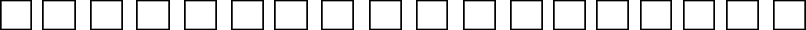 Indique cuál es su CLAVE BANCARIA ESTANDARIZADA (CLABE), la cual debe estar activa.Indique cuál es su CLAVE BANCARIA ESTANDARIZADA (CLABE), la cual debe estar activa.Indique cuál es su CLAVE BANCARIA ESTANDARIZADA (CLABE), la cual debe estar activa.Indique cuál es su CLAVE BANCARIA ESTANDARIZADA (CLABE), la cual debe estar activa.Indique cuál es su CLAVE BANCARIA ESTANDARIZADA (CLABE), la cual debe estar activa.Nombre del Banco:Nombre del Banco:Nombre del Banco:Nombre del Banco:Nombre del Banco:Nombre del Banco:En caso de ser aceptado para participar en algún curso del Subprograma Bécate en las modalidades de Capacitación en la Práctica Laboral, Capacitación para el Autoempleo y Capacitación para Técnicos y Profesionistas, tendrás derecho a un seguro contra accidentes. Por lo que se te solicita designes a tus beneficiarios (se sugiere que sea sólo uno y que sea mayor de edad).En caso de ser aceptado para participar en algún curso del Subprograma Bécate en las modalidades de Capacitación en la Práctica Laboral, Capacitación para el Autoempleo y Capacitación para Técnicos y Profesionistas, tendrás derecho a un seguro contra accidentes. Por lo que se te solicita designes a tus beneficiarios (se sugiere que sea sólo uno y que sea mayor de edad).En caso de ser aceptado para participar en algún curso del Subprograma Bécate en las modalidades de Capacitación en la Práctica Laboral, Capacitación para el Autoempleo y Capacitación para Técnicos y Profesionistas, tendrás derecho a un seguro contra accidentes. Por lo que se te solicita designes a tus beneficiarios (se sugiere que sea sólo uno y que sea mayor de edad).En caso de ser aceptado para participar en algún curso del Subprograma Bécate en las modalidades de Capacitación en la Práctica Laboral, Capacitación para el Autoempleo y Capacitación para Técnicos y Profesionistas, tendrás derecho a un seguro contra accidentes. Por lo que se te solicita designes a tus beneficiarios (se sugiere que sea sólo uno y que sea mayor de edad).En caso de ser aceptado para participar en algún curso del Subprograma Bécate en las modalidades de Capacitación en la Práctica Laboral, Capacitación para el Autoempleo y Capacitación para Técnicos y Profesionistas, tendrás derecho a un seguro contra accidentes. Por lo que se te solicita designes a tus beneficiarios (se sugiere que sea sólo uno y que sea mayor de edad).En caso de ser aceptado para participar en algún curso del Subprograma Bécate en las modalidades de Capacitación en la Práctica Laboral, Capacitación para el Autoempleo y Capacitación para Técnicos y Profesionistas, tendrás derecho a un seguro contra accidentes. Por lo que se te solicita designes a tus beneficiarios (se sugiere que sea sólo uno y que sea mayor de edad).NombreNombreDomicilioDomicilioParentescoPorcentajeSeñale si cuenta con los siguientes documentosSeñale si cuenta con los siguientes documentosSeñale si cuenta con los siguientes documentosSeñale si cuenta con los siguientes documentosSeñale si cuenta con los siguientes documentosSeñale si cuenta con los siguientes documentosIdentificación Oficial     (     )Documento que acredite su nivel de escolaridad ( )Documento que acredite su nivel de escolaridad ( )Comprobante de domicilio reciente       (     )Comprobante de domicilio reciente       (     )Comprobante de domicilio reciente       (     )Especifique cual _________________Especifique cual __________________________Especifique cual __________________________Especifique cual  _____________________Especifique cual  _____________________Especifique cual  _____________________Declaro bajo protesta de decir verdad que los datos contenidos en esta solicitud son verdaderos.Declaro bajo protesta de decir verdad que los datos contenidos en esta solicitud son verdaderos.Declaro bajo protesta de decir verdad que los datos contenidos en esta solicitud son verdaderos.SolicitanteSolicitanteSolicitanteNombre: ___________________________________________________Firma _________________________________________Sólo para ser llenado por la Oficina del Servicio Nacional de EmpleoSólo para ser llenado por la Oficina del Servicio Nacional de EmpleoSólo para ser llenado por la Oficina del Servicio Nacional de EmpleoSólo para ser llenado por la Oficina del Servicio Nacional de EmpleoSólo para ser llenado por la Oficina del Servicio Nacional de EmpleoSólo para ser llenado por la Oficina del Servicio Nacional de EmpleoSólo para ser llenado por la Oficina del Servicio Nacional de EmpleoSólo para ser llenado por la Oficina del Servicio Nacional de EmpleoSólo para ser llenado por la Oficina del Servicio Nacional de EmpleoSólo para ser llenado por la Oficina del Servicio Nacional de EmpleoSólo para ser llenado por la Oficina del Servicio Nacional de EmpleoSólo para ser llenado por la Oficina del Servicio Nacional de EmpleoSólo para ser llenado por la Oficina del Servicio Nacional de EmpleoSólo para ser llenado por la Oficina del Servicio Nacional de EmpleoSólo para ser llenado por la Oficina del Servicio Nacional de EmpleoSólo para ser llenado por la Oficina del Servicio Nacional de EmpleoSólo para ser llenado por la Oficina del Servicio Nacional de EmpleoSólo para ser llenado por la Oficina del Servicio Nacional de EmpleoSólo para ser llenado por la Oficina del Servicio Nacional de EmpleoSólo para ser llenado por la Oficina del Servicio Nacional de EmpleoSólo para ser llenado por la Oficina del Servicio Nacional de EmpleoSólo para ser llenado por la Oficina del Servicio Nacional de EmpleoSólo para ser llenado por la Oficina del Servicio Nacional de EmpleoCuestionario sobre el perfil del solicitante para determinar su canalización a algún subprograma 1Cuestionario sobre el perfil del solicitante para determinar su canalización a algún subprograma 1Cuestionario sobre el perfil del solicitante para determinar su canalización a algún subprograma 1Cuestionario sobre el perfil del solicitante para determinar su canalización a algún subprograma 1Cuestionario sobre el perfil del solicitante para determinar su canalización a algún subprograma 1Cuestionario sobre el perfil del solicitante para determinar su canalización a algún subprograma 1Cuestionario sobre el perfil del solicitante para determinar su canalización a algún subprograma 1Cuestionario sobre el perfil del solicitante para determinar su canalización a algún subprograma 1Cuestionario sobre el perfil del solicitante para determinar su canalización a algún subprograma 1Cuestionario sobre el perfil del solicitante para determinar su canalización a algún subprograma 1Cuestionario sobre el perfil del solicitante para determinar su canalización a algún subprograma 1Cuestionario sobre el perfil del solicitante para determinar su canalización a algún subprograma 1Cuestionario sobre el perfil del solicitante para determinar su canalización a algún subprograma 1Cuestionario sobre el perfil del solicitante para determinar su canalización a algún subprograma 1Cuestionario sobre el perfil del solicitante para determinar su canalización a algún subprograma 1Cuestionario sobre el perfil del solicitante para determinar su canalización a algún subprograma 1Cuestionario sobre el perfil del solicitante para determinar su canalización a algún subprograma 1Cuestionario sobre el perfil del solicitante para determinar su canalización a algún subprograma 1Cuestionario sobre el perfil del solicitante para determinar su canalización a algún subprograma 1Cuestionario sobre el perfil del solicitante para determinar su canalización a algún subprograma 1Cuestionario sobre el perfil del solicitante para determinar su canalización a algún subprograma 1Cuestionario sobre el perfil del solicitante para determinar su canalización a algún subprograma 1Cuestionario sobre el perfil del solicitante para determinar su canalización a algún subprograma 1Perfil del solicitantePerfil del solicitantePerfil del solicitantePerfil del solicitanteBÉCATEBÉCATEBÉCATEBÉCATEBÉCATEBÉCATEBÉCATEFomento al AutoempleoFomento al AutoempleoFomento al AutoempleoMovilidad LaboralMovilidad LaboralMovilidad LaboralMovilidad LaboralMovilidad LaboralMovilidad LaboralRepatriados TrabajandoRepatriados TrabajandoRepatriados TrabajandoPerfil del solicitantePerfil del solicitantePerfil del solicitantePerfil del solicitanteCPLCMCTPCTPCAECAECAEFomento al AutoempleoFomento al AutoempleoFomento al AutoempleoIndustrial y de serviciosIndustrial y de serviciosIndustrial y de serviciosAgrícolaAgrícolaAgrícolaRepatriados TrabajandoRepatriados TrabajandoRepatriados TrabajandoEdad, 16 años y másEdad, 16 años y másSi = 1No = 0Si = 1No = 018 años y más18 años y más18 años y másEdad, 16 años y másEdad, 16 años y másSi = 1No = 0Si = 1No = 0Escolaridad(Mínimo saber leer y escribir)Escolaridad(Mínimo saber leer y escribir)Si = 1No = 0Si = 1No = 0Si  = 1Si  = 1Si  = 1Si  = 1Escolaridad(Mínimo saber leer y escribir)Escolaridad(Mínimo saber leer y escribir)Si = 1No = 0Si = 1No = 0No = 1No = 1No = 1No = 1Buscador de EmpleoBuscador de EmpleoSi = 1No = 0Si = 1No = 0Presenta su Constancia de repatriación emitida por el INM?   Si          □= 13   No        □= 0Presenta su Constancia de repatriación emitida por el INM?   Si          □= 13   No        □= 0Presenta su Constancia de repatriación emitida por el INM?   Si          □= 13   No        □= 0¿Cuenta con tiempo mínimo de seis horas para tomar un curso de capacitación?¿Cuenta con tiempo mínimo de seis horas para tomar un curso de capacitación?Si = 1No = 0Si = 1No = 0Si  = 0Si  = 0Presenta su Constancia de repatriación emitida por el INM?   Si          □= 13   No        □= 0Presenta su Constancia de repatriación emitida por el INM?   Si          □= 13   No        □= 0Presenta su Constancia de repatriación emitida por el INM?   Si          □= 13   No        □= 0¿Cuenta con tiempo mínimo de seis horas para tomar un curso de capacitación?¿Cuenta con tiempo mínimo de seis horas para tomar un curso de capacitación?Si = 1No = 0Si = 1No = 0No = 1No = 1Presenta su Constancia de repatriación emitida por el INM?   Si          □= 13   No        □= 0Presenta su Constancia de repatriación emitida por el INM?   Si          □= 13   No        □= 0Presenta su Constancia de repatriación emitida por el INM?   Si          □= 13   No        □= 0¿Busca trabajo asalariado?¿Busca trabajo asalariado?Si = 1No = 0Si = 1No = 0Si  = 0Si  = 0Si  = 0Si  = 0Presenta su Constancia de repatriación emitida por el INM?   Si          □= 13   No        □= 0Presenta su Constancia de repatriación emitida por el INM?   Si          □= 13   No        □= 0Presenta su Constancia de repatriación emitida por el INM?   Si          □= 13   No        □= 0¿Busca trabajo asalariado?¿Busca trabajo asalariado?Si = 1No = 0Si = 1No = 0No = 1No = 1No = 1No = 1Presenta su Constancia de repatriación emitida por el INM?   Si          □= 13   No        □= 0Presenta su Constancia de repatriación emitida por el INM?   Si          □= 13   No        □= 0Presenta su Constancia de repatriación emitida por el INM?   Si          □= 13   No        □= 0¿Requiere actualizar, mejorar y/o reconvertir sus competencias, habilidades y/o destrezas laborales?¿Requiere actualizar, mejorar y/o reconvertir sus competencias, habilidades y/o destrezas laborales?Si = 1No = 0Si = 1No = 0Si  = 0Si  = 0Presenta su Constancia de repatriación emitida por el INM?   Si          □= 13   No        □= 0Presenta su Constancia de repatriación emitida por el INM?   Si          □= 13   No        □= 0Presenta su Constancia de repatriación emitida por el INM?   Si          □= 13   No        □= 0¿Requiere actualizar, mejorar y/o reconvertir sus competencias, habilidades y/o destrezas laborales?¿Requiere actualizar, mejorar y/o reconvertir sus competencias, habilidades y/o destrezas laborales?Si = 1No = 0Si = 1No = 0No = 1No = 1Presenta su Constancia de repatriación emitida por el INM?   Si          □= 13   No        □= 0Presenta su Constancia de repatriación emitida por el INM?   Si          □= 13   No        □= 0Presenta su Constancia de repatriación emitida por el INM?   Si          □= 13   No        □= 0¿Trabaja actualmente?¿Trabaja actualmente?Si = 0No = 1Si = 0No = 1Presenta su Constancia de repatriación emitida por el INM?   Si          □= 13   No        □= 0Presenta su Constancia de repatriación emitida por el INM?   Si          □= 13   No        □= 0Presenta su Constancia de repatriación emitida por el INM?   Si          □= 13   No        □= 0¿Busca trabajo por cuenta propia?¿Busca trabajo por cuenta propia?Si = 0No = 1Si = 0No = 1Si  = 1Si  = 1Si  = 1Si  = 1Presenta su Constancia de repatriación emitida por el INM?   Si          □= 13   No        □= 0Presenta su Constancia de repatriación emitida por el INM?   Si          □= 13   No        □= 0Presenta su Constancia de repatriación emitida por el INM?   Si          □= 13   No        □= 0¿Busca trabajo por cuenta propia?¿Busca trabajo por cuenta propia?Si = 0No = 1Si = 0No = 1No = 0No = 0No = 0No = 0Presenta su Constancia de repatriación emitida por el INM?   Si          □= 13   No        □= 0Presenta su Constancia de repatriación emitida por el INM?   Si          □= 13   No        □= 0Presenta su Constancia de repatriación emitida por el INM?   Si          □= 13   No        □= 0¿Tiene un negocio?¿Tiene un negocio?Si = 0No = 1Si = 0No = 1Si  = 1Si  = 1Si  = 1Si  = 1Presenta su Constancia de repatriación emitida por el INM?   Si          □= 13   No        □= 0Presenta su Constancia de repatriación emitida por el INM?   Si          □= 13   No        □= 0Presenta su Constancia de repatriación emitida por el INM?   Si          □= 13   No        □= 0¿Tiene un negocio?¿Tiene un negocio?Si = 0No = 1Si = 0No = 1No = 1No = 1No = 1No = 1Presenta su Constancia de repatriación emitida por el INM?   Si          □= 13   No        □= 0Presenta su Constancia de repatriación emitida por el INM?   Si          □= 13   No        □= 0Presenta su Constancia de repatriación emitida por el INM?   Si          □= 13   No        □= 0¿Piensa iniciar un negocio?¿Piensa iniciar un negocio?Si = 0No = 1Si = 0No = 1Si  = 1Si  = 1Si  = 1Si  = 1Presenta su Constancia de repatriación emitida por el INM?   Si          □= 13   No        □= 0Presenta su Constancia de repatriación emitida por el INM?   Si          □= 13   No        □= 0Presenta su Constancia de repatriación emitida por el INM?   Si          □= 13   No        □= 0¿Piensa iniciar un negocio?¿Piensa iniciar un negocio?Si = 0No = 1Si = 0No = 1No = 0No = 0No = 0No = 0Presenta su Constancia de repatriación emitida por el INM?   Si          □= 13   No        □= 0Presenta su Constancia de repatriación emitida por el INM?   Si          □= 13   No        □= 0Presenta su Constancia de repatriación emitida por el INM?   Si          □= 13   No        □= 0¿Cuenta con recursos para iniciar u operar un negocio?¿Cuenta con recursos para iniciar u operar un negocio?Si = 0No = 1Si = 0No = 1Si  = 1Si  = 1Si  = 1Si  = 1Presenta su Constancia de repatriación emitida por el INM?   Si          □= 13   No        □= 0Presenta su Constancia de repatriación emitida por el INM?   Si          □= 13   No        □= 0Presenta su Constancia de repatriación emitida por el INM?   Si          □= 13   No        □= 0¿Cuenta con recursos para iniciar u operar un negocio?¿Cuenta con recursos para iniciar u operar un negocio?Si = 0No = 1Si = 0No = 1No = 0No = 0No = 0No = 0Presenta su Constancia de repatriación emitida por el INM?   Si          □= 13   No        □= 0Presenta su Constancia de repatriación emitida por el INM?   Si          □= 13   No        □= 0Presenta su Constancia de repatriación emitida por el INM?   Si          □= 13   No        □= 0¿Tiene experiencia laboral?¿Tiene experiencia laboral?Si = 1No = 1Si = 1No = 1Si  = 1Si  = 1Presenta su Constancia de repatriación emitida por el INM?   Si          □= 13   No        □= 0Presenta su Constancia de repatriación emitida por el INM?   Si          □= 13   No        □= 0Presenta su Constancia de repatriación emitida por el INM?   Si          □= 13   No        □= 0¿Tiene experiencia laboral?¿Tiene experiencia laboral?Si = 1No = 1Si = 1No = 1No = 0No = 0Presenta su Constancia de repatriación emitida por el INM?   Si          □= 13   No        □= 0Presenta su Constancia de repatriación emitida por el INM?   Si          □= 13   No        □= 0Presenta su Constancia de repatriación emitida por el INM?   Si          □= 13   No        □= 0¿Tiene disponibilidad para viajar?¿Tiene disponibilidad para viajar?Si = 1No = 1Si = 1No = 1Si  = 0Si  = 0Si  = 1Si  = 1Si  = 1Si  = 1Presenta su Constancia de repatriación emitida por el INM?   Si          □= 13   No        □= 0Presenta su Constancia de repatriación emitida por el INM?   Si          □= 13   No        □= 0Presenta su Constancia de repatriación emitida por el INM?   Si          □= 13   No        □= 0¿Tiene disponibilidad para viajar?¿Tiene disponibilidad para viajar?Si = 1No = 1Si = 1No = 1No = 1No = 1No = 0No = 0No = 0No = 0Presenta su Constancia de repatriación emitida por el INM?   Si          □= 13   No        □= 0Presenta su Constancia de repatriación emitida por el INM?   Si          □= 13   No        □= 0Presenta su Constancia de repatriación emitida por el INM?   Si          □= 13   No        □= 0¿Tiene disponibilidad para vivir en otro lugar?¿Tiene disponibilidad para vivir en otro lugar?Si = 1No = 1Si = 1No = 1Si  = 0Si  = 0Si  = 1Si  = 1Si  = 1Si  = 1Presenta su Constancia de repatriación emitida por el INM?   Si          □= 13   No        □= 0Presenta su Constancia de repatriación emitida por el INM?   Si          □= 13   No        □= 0Presenta su Constancia de repatriación emitida por el INM?   Si          □= 13   No        □= 0¿Tiene disponibilidad para vivir en otro lugar?¿Tiene disponibilidad para vivir en otro lugar?Si = 1No = 1Si = 1No = 1No = 1No = 1No = 0No = 0No = 0No = 0Presenta su Constancia de repatriación emitida por el INM?   Si          □= 13   No        □= 0Presenta su Constancia de repatriación emitida por el INM?   Si          □= 13   No        □= 0Presenta su Constancia de repatriación emitida por el INM?   Si          □= 13   No        □= 0¿A cuánto asciende su ingreso mensual en su núcleo familiar?  $ _ _, _ _ _¿Es   menor a seis salarios mínimos?¿A cuánto asciende su ingreso mensual en su núcleo familiar?  $ _ _, _ _ _¿Es   menor a seis salarios mínimos?Si = 1No = 1Si = 1No = 1Si  = 1Si  = 1Presenta su Constancia de repatriación emitida por el INM?   Si          □= 13   No        □= 0Presenta su Constancia de repatriación emitida por el INM?   Si          □= 13   No        □= 0Presenta su Constancia de repatriación emitida por el INM?   Si          □= 13   No        □= 0¿A cuánto asciende su ingreso mensual en su núcleo familiar?  $ _ _, _ _ _¿Es   menor a seis salarios mínimos?¿A cuánto asciende su ingreso mensual en su núcleo familiar?  $ _ _, _ _ _¿Es   menor a seis salarios mínimos?Si = 1No = 1Si = 1No = 1No = 0No = 0Presenta su Constancia de repatriación emitida por el INM?   Si          □= 13   No        □= 0Presenta su Constancia de repatriación emitida por el INM?   Si          □= 13   No        □= 0Presenta su Constancia de repatriación emitida por el INM?   Si          □= 13   No        □= 0CALIFICACIÓN TOTALCALIFICACIÓN TOTALCALIFICACIÓN TOTALCALIFICACIÓN TOTAL1 Aquellas opciones donde el solicitante obtenga mayor puntuación reflejará el Subprograma y/o modalidad de capacitación más acorde a su perfil; sin embargo, dicha calificación es indicativa y no limitativa para la toma de decisiones sobre la selección del solicitante.1 Aquellas opciones donde el solicitante obtenga mayor puntuación reflejará el Subprograma y/o modalidad de capacitación más acorde a su perfil; sin embargo, dicha calificación es indicativa y no limitativa para la toma de decisiones sobre la selección del solicitante.1 Aquellas opciones donde el solicitante obtenga mayor puntuación reflejará el Subprograma y/o modalidad de capacitación más acorde a su perfil; sin embargo, dicha calificación es indicativa y no limitativa para la toma de decisiones sobre la selección del solicitante.1 Aquellas opciones donde el solicitante obtenga mayor puntuación reflejará el Subprograma y/o modalidad de capacitación más acorde a su perfil; sin embargo, dicha calificación es indicativa y no limitativa para la toma de decisiones sobre la selección del solicitante.1 Aquellas opciones donde el solicitante obtenga mayor puntuación reflejará el Subprograma y/o modalidad de capacitación más acorde a su perfil; sin embargo, dicha calificación es indicativa y no limitativa para la toma de decisiones sobre la selección del solicitante.1 Aquellas opciones donde el solicitante obtenga mayor puntuación reflejará el Subprograma y/o modalidad de capacitación más acorde a su perfil; sin embargo, dicha calificación es indicativa y no limitativa para la toma de decisiones sobre la selección del solicitante.1 Aquellas opciones donde el solicitante obtenga mayor puntuación reflejará el Subprograma y/o modalidad de capacitación más acorde a su perfil; sin embargo, dicha calificación es indicativa y no limitativa para la toma de decisiones sobre la selección del solicitante.1 Aquellas opciones donde el solicitante obtenga mayor puntuación reflejará el Subprograma y/o modalidad de capacitación más acorde a su perfil; sin embargo, dicha calificación es indicativa y no limitativa para la toma de decisiones sobre la selección del solicitante.1 Aquellas opciones donde el solicitante obtenga mayor puntuación reflejará el Subprograma y/o modalidad de capacitación más acorde a su perfil; sin embargo, dicha calificación es indicativa y no limitativa para la toma de decisiones sobre la selección del solicitante.1 Aquellas opciones donde el solicitante obtenga mayor puntuación reflejará el Subprograma y/o modalidad de capacitación más acorde a su perfil; sin embargo, dicha calificación es indicativa y no limitativa para la toma de decisiones sobre la selección del solicitante.1 Aquellas opciones donde el solicitante obtenga mayor puntuación reflejará el Subprograma y/o modalidad de capacitación más acorde a su perfil; sin embargo, dicha calificación es indicativa y no limitativa para la toma de decisiones sobre la selección del solicitante.1 Aquellas opciones donde el solicitante obtenga mayor puntuación reflejará el Subprograma y/o modalidad de capacitación más acorde a su perfil; sin embargo, dicha calificación es indicativa y no limitativa para la toma de decisiones sobre la selección del solicitante.1 Aquellas opciones donde el solicitante obtenga mayor puntuación reflejará el Subprograma y/o modalidad de capacitación más acorde a su perfil; sin embargo, dicha calificación es indicativa y no limitativa para la toma de decisiones sobre la selección del solicitante.1 Aquellas opciones donde el solicitante obtenga mayor puntuación reflejará el Subprograma y/o modalidad de capacitación más acorde a su perfil; sin embargo, dicha calificación es indicativa y no limitativa para la toma de decisiones sobre la selección del solicitante.1 Aquellas opciones donde el solicitante obtenga mayor puntuación reflejará el Subprograma y/o modalidad de capacitación más acorde a su perfil; sin embargo, dicha calificación es indicativa y no limitativa para la toma de decisiones sobre la selección del solicitante.1 Aquellas opciones donde el solicitante obtenga mayor puntuación reflejará el Subprograma y/o modalidad de capacitación más acorde a su perfil; sin embargo, dicha calificación es indicativa y no limitativa para la toma de decisiones sobre la selección del solicitante.1 Aquellas opciones donde el solicitante obtenga mayor puntuación reflejará el Subprograma y/o modalidad de capacitación más acorde a su perfil; sin embargo, dicha calificación es indicativa y no limitativa para la toma de decisiones sobre la selección del solicitante.1 Aquellas opciones donde el solicitante obtenga mayor puntuación reflejará el Subprograma y/o modalidad de capacitación más acorde a su perfil; sin embargo, dicha calificación es indicativa y no limitativa para la toma de decisiones sobre la selección del solicitante.1 Aquellas opciones donde el solicitante obtenga mayor puntuación reflejará el Subprograma y/o modalidad de capacitación más acorde a su perfil; sin embargo, dicha calificación es indicativa y no limitativa para la toma de decisiones sobre la selección del solicitante.1 Aquellas opciones donde el solicitante obtenga mayor puntuación reflejará el Subprograma y/o modalidad de capacitación más acorde a su perfil; sin embargo, dicha calificación es indicativa y no limitativa para la toma de decisiones sobre la selección del solicitante.1 Aquellas opciones donde el solicitante obtenga mayor puntuación reflejará el Subprograma y/o modalidad de capacitación más acorde a su perfil; sin embargo, dicha calificación es indicativa y no limitativa para la toma de decisiones sobre la selección del solicitante.1 Aquellas opciones donde el solicitante obtenga mayor puntuación reflejará el Subprograma y/o modalidad de capacitación más acorde a su perfil; sin embargo, dicha calificación es indicativa y no limitativa para la toma de decisiones sobre la selección del solicitante.1 Aquellas opciones donde el solicitante obtenga mayor puntuación reflejará el Subprograma y/o modalidad de capacitación más acorde a su perfil; sin embargo, dicha calificación es indicativa y no limitativa para la toma de decisiones sobre la selección del solicitante.De acuerdo con el resultado del análisis del perfil e interés del Solicitante de empleo, se dictamina su selección a:De acuerdo con el resultado del análisis del perfil e interés del Solicitante de empleo, se dictamina su selección a:De acuerdo con el resultado del análisis del perfil e interés del Solicitante de empleo, se dictamina su selección a:De acuerdo con el resultado del análisis del perfil e interés del Solicitante de empleo, se dictamina su selección a:De acuerdo con el resultado del análisis del perfil e interés del Solicitante de empleo, se dictamina su selección a:De acuerdo con el resultado del análisis del perfil e interés del Solicitante de empleo, se dictamina su selección a:De acuerdo con el resultado del análisis del perfil e interés del Solicitante de empleo, se dictamina su selección a:De acuerdo con el resultado del análisis del perfil e interés del Solicitante de empleo, se dictamina su selección a:De acuerdo con el resultado del análisis del perfil e interés del Solicitante de empleo, se dictamina su selección a:De acuerdo con el resultado del análisis del perfil e interés del Solicitante de empleo, se dictamina su selección a:De acuerdo con el resultado del análisis del perfil e interés del Solicitante de empleo, se dictamina su selección a:De acuerdo con el resultado del análisis del perfil e interés del Solicitante de empleo, se dictamina su selección a:De acuerdo con el resultado del análisis del perfil e interés del Solicitante de empleo, se dictamina su selección a:De acuerdo con el resultado del análisis del perfil e interés del Solicitante de empleo, se dictamina su selección a:De acuerdo con el resultado del análisis del perfil e interés del Solicitante de empleo, se dictamina su selección a:De acuerdo con el resultado del análisis del perfil e interés del Solicitante de empleo, se dictamina su selección a:De acuerdo con el resultado del análisis del perfil e interés del Solicitante de empleo, se dictamina su selección a:De acuerdo con el resultado del análisis del perfil e interés del Solicitante de empleo, se dictamina su selección a:De acuerdo con el resultado del análisis del perfil e interés del Solicitante de empleo, se dictamina su selección a:De acuerdo con el resultado del análisis del perfil e interés del Solicitante de empleo, se dictamina su selección a:De acuerdo con el resultado del análisis del perfil e interés del Solicitante de empleo, se dictamina su selección a:De acuerdo con el resultado del análisis del perfil e interés del Solicitante de empleo, se dictamina su selección a:De acuerdo con el resultado del análisis del perfil e interés del Solicitante de empleo, se dictamina su selección a:SubprogramaModalidadModalidadSolicitante de empleo   (     )                Instructor  (     )                             Enlace de campo     (     )Solicitante de empleo   (     )                Instructor  (     )                             Enlace de campo     (     )Solicitante de empleo   (     )                Instructor  (     )                             Enlace de campo     (     )Solicitante de empleo   (     )                Instructor  (     )                             Enlace de campo     (     )Solicitante de empleo   (     )                Instructor  (     )                             Enlace de campo     (     )Solicitante de empleo   (     )                Instructor  (     )                             Enlace de campo     (     )Solicitante de empleo   (     )                Instructor  (     )                             Enlace de campo     (     )Solicitante de empleo   (     )                Instructor  (     )                             Enlace de campo     (     )Solicitante de empleo   (     )                Instructor  (     )                             Enlace de campo     (     )Solicitante de empleo   (     )                Instructor  (     )                             Enlace de campo     (     )Solicitante de empleo   (     )                Instructor  (     )                             Enlace de campo     (     )Solicitante de empleo   (     )                Instructor  (     )                             Enlace de campo     (     )Solicitante de empleo   (     )                Instructor  (     )                             Enlace de campo     (     )Solicitante de empleo   (     )                Instructor  (     )                             Enlace de campo     (     )Solicitante de empleo   (     )                Instructor  (     )                             Enlace de campo     (     )Solicitante de empleo   (     )                Instructor  (     )                             Enlace de campo     (     )Solicitante de empleo   (     )                Instructor  (     )                             Enlace de campo     (     )Solicitante de empleo   (     )                Instructor  (     )                             Enlace de campo     (     )Solicitante de empleo   (     )                Instructor  (     )                             Enlace de campo     (     )Solicitante de empleo   (     )                Instructor  (     )                             Enlace de campo     (     )ObservacionesEn caso de requerirse, anote la información que considere relevante sobre la selección del Solicitante de empleo. ObservacionesEn caso de requerirse, anote la información que considere relevante sobre la selección del Solicitante de empleo. ObservacionesEn caso de requerirse, anote la información que considere relevante sobre la selección del Solicitante de empleo. ObservacionesEn caso de requerirse, anote la información que considere relevante sobre la selección del Solicitante de empleo. ObservacionesEn caso de requerirse, anote la información que considere relevante sobre la selección del Solicitante de empleo. ObservacionesEn caso de requerirse, anote la información que considere relevante sobre la selección del Solicitante de empleo. ObservacionesEn caso de requerirse, anote la información que considere relevante sobre la selección del Solicitante de empleo. ObservacionesEn caso de requerirse, anote la información que considere relevante sobre la selección del Solicitante de empleo. ObservacionesEn caso de requerirse, anote la información que considere relevante sobre la selección del Solicitante de empleo. ObservacionesEn caso de requerirse, anote la información que considere relevante sobre la selección del Solicitante de empleo. ObservacionesEn caso de requerirse, anote la información que considere relevante sobre la selección del Solicitante de empleo. ObservacionesEn caso de requerirse, anote la información que considere relevante sobre la selección del Solicitante de empleo. ObservacionesEn caso de requerirse, anote la información que considere relevante sobre la selección del Solicitante de empleo. ObservacionesEn caso de requerirse, anote la información que considere relevante sobre la selección del Solicitante de empleo. ObservacionesEn caso de requerirse, anote la información que considere relevante sobre la selección del Solicitante de empleo. ObservacionesEn caso de requerirse, anote la información que considere relevante sobre la selección del Solicitante de empleo. ObservacionesEn caso de requerirse, anote la información que considere relevante sobre la selección del Solicitante de empleo. ObservacionesEn caso de requerirse, anote la información que considere relevante sobre la selección del Solicitante de empleo. ObservacionesEn caso de requerirse, anote la información que considere relevante sobre la selección del Solicitante de empleo. ObservacionesEn caso de requerirse, anote la información que considere relevante sobre la selección del Solicitante de empleo. ObservacionesEn caso de requerirse, anote la información que considere relevante sobre la selección del Solicitante de empleo. ObservacionesEn caso de requerirse, anote la información que considere relevante sobre la selección del Solicitante de empleo. ObservacionesEn caso de requerirse, anote la información que considere relevante sobre la selección del Solicitante de empleo. Clave de grupos poblacionales específicos (marcar con una “X”, según corresponda)Clave de grupos poblacionales específicos (marcar con una “X”, según corresponda)Clave de grupos poblacionales específicos (marcar con una “X”, según corresponda)Clave de grupos poblacionales específicos (marcar con una “X”, según corresponda)Clave de grupos poblacionales específicos (marcar con una “X”, según corresponda)Clave de grupos poblacionales específicos (marcar con una “X”, según corresponda)Clave de grupos poblacionales específicos (marcar con una “X”, según corresponda)1122233344455566Al firmar el presente formato, estoy de acuerdo en que conforme a lo establecido en la Ley Federal de Presupuesto y Responsabilidad Hacendaria; Ley Federal de Transparencia y Acceso a la Información Pública Gubernamental y demás normatividad aplicable, mis datos personales sean utilizados para los fines previstos en dicha normatividad.Solicitante _______________________________________________Personal de la OSNE____________________________Nombre y firmaNombre y Firma